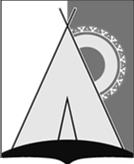 АДМИНИСТРАЦИЯ СЕЛЬСКОГО ПОСЕЛЕНИЯ РУССКИНСКАЯСургутского районаХанты-Мансийского автономного округа - ЮгрыПОСТАНОВЛЕНИЕ«15» апреля 2020 года						                                                 №57 д. РусскинскаяО создании противопаводковой комиссии	В целях реализации Федеральных законов от 06.10.2003 № 131-ФЗ «Об общих принципах организации местного самоуправления в Российской Федерации», от 21.12.1994 № 68-ФЗ «О защите населения и территорий  от чрезвычайных ситуаций природного и техногенного характера», руководствуясь уставом сельского поселения Русскинская:1. Утвердить положение о противопаводковой комиссии сельского поселения Русскинская согласно приложению 1 к настоящему постановлению.2. Считать утратившим силу постановление администрации от 05.04.2019 №50 «О создании противопаводковой комиссии».3. Опубликовать (обнародовать) настоящее постановление в средствах массовой информации и разместить на официальном сайте органов местного самоуправления сельского поселения Русскинская.        4.  Контроль за выполнением настоящего постановления возложить на  главу   сельского  поселения  Русскинская. Исполняющий полномочия главы сельского поселения Русскинская                                                    М.В. Маринина                                                                       Приложение1 к постановлению администрации сельского поселения Русскинскаяот 15.04.2020 года  № 57ПОЛОЖЕНИЕо противопаводковой комиссии сельского поселения Русскинская1.  ОБЩИЕ ПОЛОЖЕНИЯ	Противопаводковая комиссия муниципального образования сельское поселение Русскинская (далее – комиссия) создается с целью:	- предотвращения затопления населенного пункта в границах муниципального образования сельского поселения Русскинская во время весеннее – летнего паводка;	- организации взаимодействия с эвакуационной комиссией в случае затопления населенных пунктов;	Противопаводковая комиссия является временно действующим органом, на период паводка при администрации сельского поселения Русскинская и руководствуется в своей деятельности Федеральными законами РФ, Указами Президента РФ, постановлениями и распоряжениями Правительства РФ, Губернатора и Правительства автономного округа, Главы Сургутского района и настоящим положением.ОСНОВНЫЕ ЗАДАЧИОсновными задачами являются:       - планирование, разработка и осуществление мероприятий направленных на своевременное предотвращение затопления населенного пункта и уменьшение материального ущерба;       - организация взаимодействия с эвакуационными и эвакоприемными комиссиями при необходимости срочной эвакуации населения затопляемого района;        - руководство действиями сил и средств, привлекаемых при угрозе и возникновения чрезвычайных ситуаций на территории муниципального образования сельское поселение Русскинская.ФУНКЦИИ И ПРАВА КОМИССИИКомиссия в соответствии с возложенными на нее задачами:а)  в повседневной деятельности:      -   разрабатывает план предотвращения затопления населенного пункта на особый период;      -  организует совместно с органом, специально уполномоченным на решение задач в области ГО и ЧС подготовку руководящего состава органов муниципального образования по вопросам планирования противопаводковых мероприятий;      -   разрабатывает план деятельности на период подготовки и проведения противопаводковых мероприятий;      -  принимает участие в проверках и учениях по гражданской обороне и ЧС, проводимых органом, специально уполномоченным на решение задач в области ГО и ЧС.б)  при угрозе возникновения чрезвычайных ситуаций:       -   проверяет готовность противопаводковых органов к выполнению своих функциональных обязанностей;      - проводит инструктивные занятия с начальниками групп, руководителями предприятий по вопросам организации противопаводковых мероприятий и взаимодействия различных служб и предприятий;в)   в условиях чрезвычайных ситуаций (особый период):      - организует оповещение и сбор противопаводковых групп, уточняет задачи их начальникам;      -  отдает соответствующие распоряжения начальникам групп на начало работы по выполнению плана основных противопаводковых мероприятий;      - контролирует работу противопаводковых групп, оказывает им всестороннюю помощь;      - информирует о ходе реализации противопаводковых мероприятий, орган специально-уполномоченный на решение задач в области ГО и ЧС администрации муниципального образования;       -  при нарушении плана и сроков реализации противопаводковых мероприятий принимает меры к устранению причин, их вызвавших.Комиссия имеет право:     - участвовать в рассмотрении входящих в компетенцию противопаводковой комиссии вопросов на заседаниях комиссии по чрезвычайным ситуациям и обеспечению пожарной безопасности Сургутского района, окружной комиссии по  чрезвычайным ситуациям при Правительстве автономного округа;     - принимать в пределах своей компетенции решения по противопаводковым вопросам, издаваемым в виде распоряжения главы сельского поселения Русскинская;    - осуществлять контроль за подготовкой и готовностью противопаводковых органов по выполнению задач по предназначению и мероприятий по обеспечению сохранности материальных ценностей;    -   непосредственно руководить противопаводковыми мероприятиями в зоне  бедствия;    -    проводить заседания комиссии с заслушиванием на них руководителей противопаводковых органов по вопросам предотвращения гибели людей и обеспечения сохранности материальных ценностей.4.  ОРГАНИЗАЦИЯ РАБОТЫ КОМИССИИ    Комиссия в период повседневной деятельности организует и проводит свою работу в соответствии с планом, утвержденным распоряжением администрации сельского поселения Русскинская.Руководит работой и контролирует качество планирования противопаводковых мероприятий в организациях, расположенных на территории сельского поселения Русскинская, их готовность к выполнению своих задач, оказывает им необходимую методическую помощь.На заседаниях комиссия рассматривает вопросы планирования, обеспечения и реализации мероприятий по предотвращению гибели людей на водных объектах и сохранности имущества, с учетом повышения реальности планов и уменьшения времени реагирования на чрезвычайную ситуацию.В пределах своей компетенции принимает решения, обязательные для выполнения организациями, предприятиями и учреждениями, расположенными на территории сельского поселения Русскинская, независимо от их ведомственной подчиненности и форм собственности.При угрозе возникновения чрезвычайных ситуаций комиссия, в соответствии с распоряжением главы сельского поселения, проводит необходимые подготовительные противопаводковые мероприятия в зонах возможного затопления.Председатель комиссии несет персональную ответственность за выполнение задач и функций, возложенных на комиссию, распределяет и утверждает обязанности между членами комиссии, организует их работу.  Приложение 2 к постановлению администрации  сельского поселения Русскинская от 15.04.2020  № 57Состав противопаводковой комиссиисельского поселения РусскинскаяГлава сельского поселения Русскинская,  председатель комиссииЗаместитель главы сельского поселения Русскинская, заместитель председателя комиссии. Члены комиссии:Ведущий специалист по ЧС и ОБ администрации с.п. РусскинскаяНачальник пожарной команды (д. Русскинская)  КУ «Центроспас – Югория» по Сургутскому району Директор филиала МКУК «СРЦКС» Русскинской ЦДиТ Директор МБОУ  «Русскинская СОШ» Врач-терапевт филиала в с.п. Русскинской БУ «Федоровская городская больница»